ДЕЛАЙТЕ БЕЗОПАСНОЕ «СЕЛФИ»!	«Селфи» захватило и объединило весь мир. Что же это такое? Селфи (англ. «selfie»  - сам, себя) – разновидность автопортрета, созданного с помощью фотоаппарата, иногда с помощью зеркала, монопода или автоспуска. Термин приобрел известность в конце 2000х – начале 2010х годов благодаря развитию встроенных функций фотоаппарата мобильных устройств. Одним из первых «селфи» сделал 30-летний американец Роберт Корнелиус в 1839 году. Наши соотечественники прильнули к началу этого движения в 1914 году, когда княжна Анастасия Романовна в возрасте 13 лет сделала снимок при помощи фотокамеры и зеркала. Получившуюся фотографию она отправила своему другу со словами: «Я сделала эту картину, смотря в зеркало. Это было очень сложно, так как мои руки дрожали». На сегодняшний день «селфи» делают практически все, но в основном молодые люди, и это стало неотъемлемой частью их жизни. Делают для настроения, так как любят фотографироваться, с последующим выкладыванием в социальные сети.  Некоторым важна оценка их фото- и видео-творчества в количестве «Like» и просмотров «Stories». В погоне за удачным кадром, дабы удивить сверстников, подростки могут совершать попытки сфотографировать себя в экстримальных условиях: на движущемся транспорте, на мосту, крышах зданий, на краю обрыва и т.д. По данным американских ученых, с 2011 по 2017 год в результате попыток сделать оригинальное «селфи» погибли более 250 человек. Несчастные случаи чаще всего происходят в Индии, России, США и Пакистане и преимущественно среди лиц мужского пола. К слову, в нашей стране точная полицейская статистика несчастных случаев от экстремального «селфи» не ведется.Многие люди, в том числе подростки уже не могут провести день, чтобы не сфотографировать себя. Многие ученые и исследователи эмоциональных состояний человека считают, что «селфимания» имеет реальную угрозу для психического здоровья подростков. Так, 19-летний  студент из Великобритании настолько был зависим от «селфи», что делал их по 80 штук каждое утро, но когда он решил, что не сможет сделать идеальную фотографию самого себя, то попытался покончить жизнь самоубийством. В связи с этим возникает необходимость организации целенаправленной работы с подростками по предупреждению «селфи», опасного для жизни; формированию культуры работы с фотографией; проведение разъяснительной работы с родителями и педагогами по вопросам причин, которые лежат в основе увлеченности подростков «селфи» с выкладыванием в социальные сети и негативными последствиями для развития личности ребенка, его самовосприятия, самоощущения и самооценки.МВД России еще в 2015 году выпустило памятку «Делай безопасное селфи. Крутое селфи может стоить тебе жизни», где в виде пиктограмм изобразили наиболее трамоопасные случаи создания «селфи», тем самым желая предостеречь граждан от неоправданного риска ради запоминающегося кадра. «Когда человек пытается сфотографировать сам себя - у него рассеяно внимание, теряется равновесие, он не смотрит по сторонам и не чувствует опасности. Делайте селфи, убедившись, что Вы находитесь в безопасном месте и вашей жизни ничего не угрожает!» - отмечено в памятке. Зуева В.И., врач по общей гигиене Серовского филиала «Центр гигиены и эпидемиологии в Свердловской области»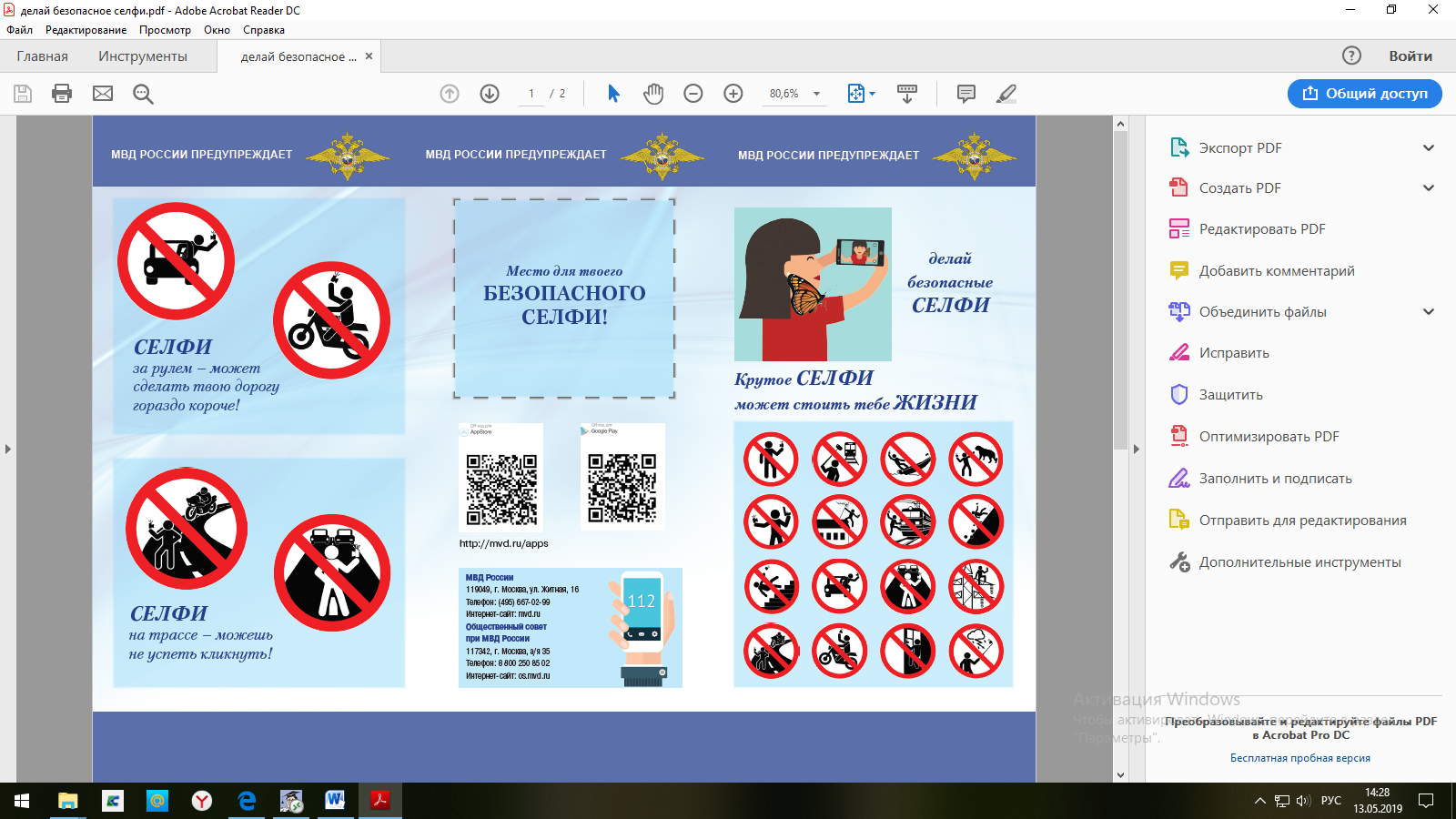 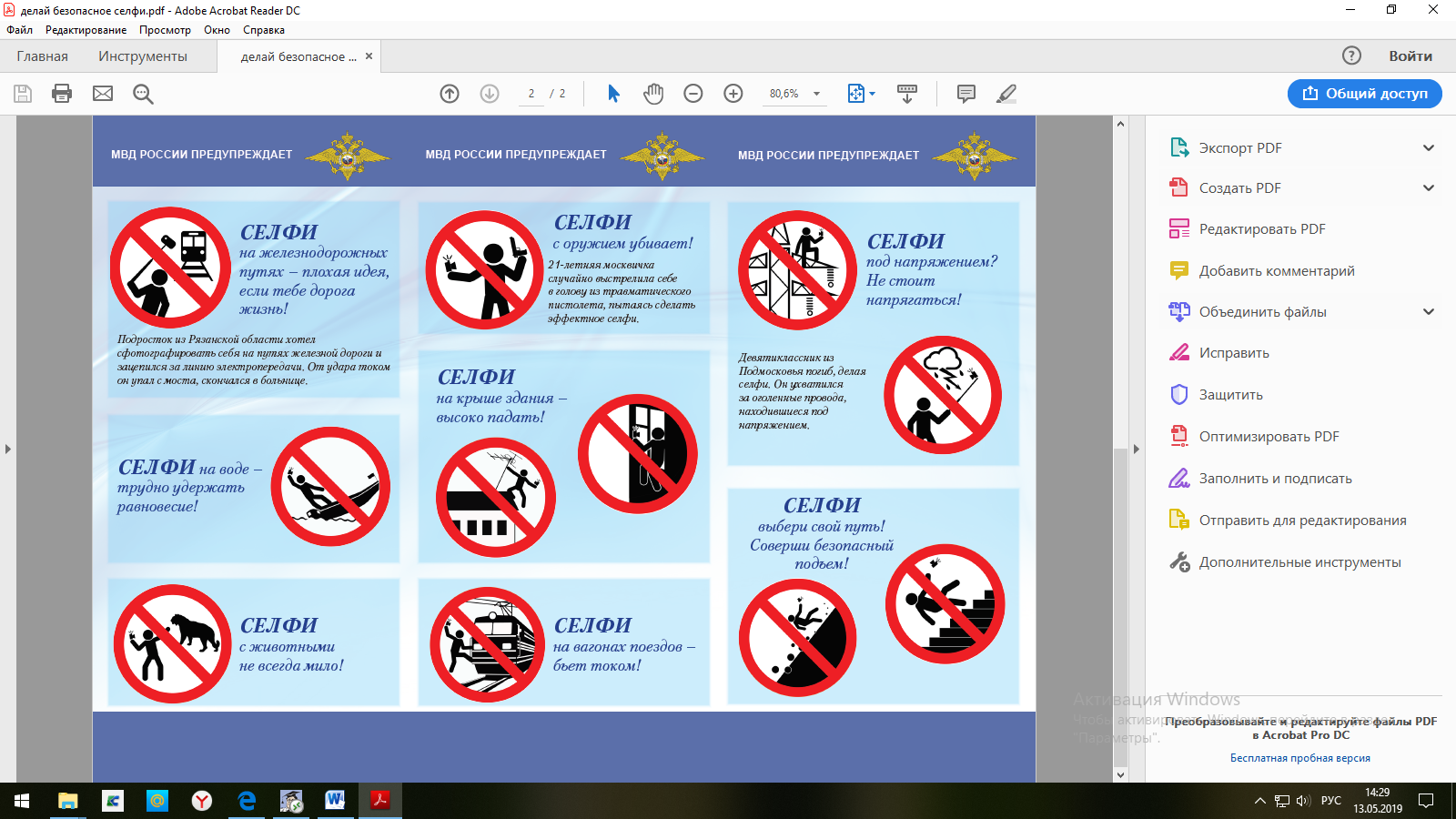 